MILFORD ROTARY CLUBSEVENTH ANNUAL     Flags for Heroes   Memorial Day 2021  Corporate & Foundation           Sponsorship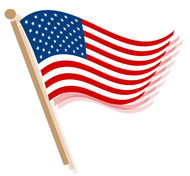 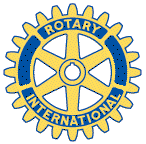 The proceeds from Flags for Heroes have been used for many purposes including:Purchase dictionaries for all third graders in the Milford School DistrictSupport the Milford High School Music programsSend students to Rotary Youth Leadership AcademySend campers to Easter Seals Camp Fairlee ManorAssist Milford Community Food PantryAssist Milford Parks & Recreation DepartmentContribute to Rotary Polio Plus to eradicate polio worldwideProvide scholarships to graduating seniors residing in greater MilfordContributions to other service club events, local non-profit organizations and to those in need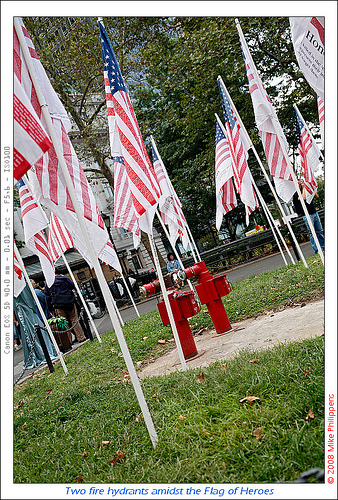 Each American-made flag will be displayed in Milford’s Bicentennial Park between May 25-June 10, 2021,with a plaque identifying the donor and the Hero.  The public will be invited to view the flags and pay respect to those honored. If you have questions, contact:Gary Downes   (302) 745-7697Jack Donovan  (302) 422-1802David Rutt        (302) 424-2240Robert Starkey (302) 422-0108CORPORATE & FOUNDATION SPONSORSHIPSTARS AND STIPES LEVEL     	1.  100 Flags					OLD GLORY LEVEL	1.  50 Flags$5000					2.  Banner at site naming your		$2500				2.  Banner at site naming your					     company on field of honor.						     company on field of honor.					3.  100 names of heroes listed							3.  50 names of heroes listed.					4.  Company named in ad in paper.						4.  Company named in ad in paper.					5.  Dinner with Rotary honoring you.						5.  Dinner with Rotary honoring you.	      GRAND OLD FLAG          		1.  25 Flags					RED LEVEL			1.  10 Flags$1000					2.  Banner at site naming your		$500				2.  Heroes named					     company on field of honor.					3.  50 names of heroes listed.					4.  Company named in ad in paper.					5.  Dinner with Rotary honoring you.WHITE LEVEL			1.  5 Flags					BLUE LEVEL		1.  3 Flags$250					2.  Heroes named				$150				2.  Heroes named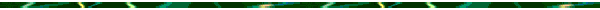 I would like to become a Corporate/Foundation sponsorSponsorship Level:		_____________________________Total cost:  			_____________________________Organization Name:  	_______________________________________________________Contact Person:		_______________________________________________________Address:  			_______________________________________________________E-mail address:  		________________________________________________________Attach names of Heroes or designate by May 18, 2021 to assure plaques:[One Hero per Flag]                       ___________________________________________________________________________________________________________Rotarian:  	 ___________________________________________________________________________________________________________Make checks payable to:  The Milford Rotary Club Educational Foundation, P.O. Box 10, Milford, DE 19963-0010.  One check may be written formultiple corporate sponsorships.  Your contribution is tax deductible.  Proceeds go to support Rotary’s community programs and scholarships. 